Verkeersborden bingoVerkeersborden bingoVerkeersborden bingoVerkeersborden bingoVerkeersborden bingoVerkeersborden bingoVerkeersborden bingoVerkeersborden bingoVerkeersborden bingoVerkeersborden bingoVerkeersborden bingoVerkeersborden bingoVerkeersborden bingoVerkeersborden bingoVerkeersborden bingoVerkeersborden bingoVerkeersborden bingoVerkeersborden bingoVerkeersborden bingoVerkeersborden bingoVerkeersborden bingoVerkeersborden bingoVerkeersborden bingoVerkeersborden bingoVerkeersborden bingoVerkeersborden bingoVerkeersborden bingoVerkeersborden bingoVerkeersborden bingoVerkeersborden bingoVerkeersborden bingoVerkeersborden bingoVerkeersborden bingoVerkeersborden bingoVerkeersborden bingoVerkeersborden bingoVerkeersborden bingoVerkeersborden bingoVerkeersborden bingoVerkeersborden bingoVerkeersborden bingoVerkeersborden bingoVerkeersborden bingoVerkeersborden bingoVerkeersborden bingoVerkeersborden bingoVerkeersborden bingoVerkeersborden bingoVerkeersborden bingoVerkeersborden bingo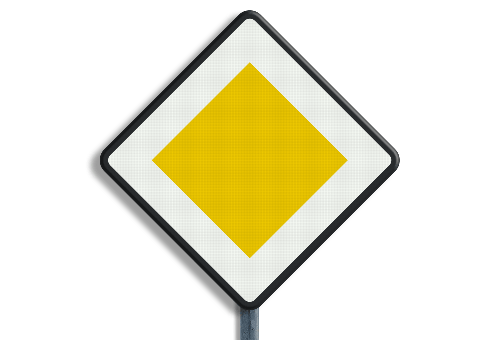 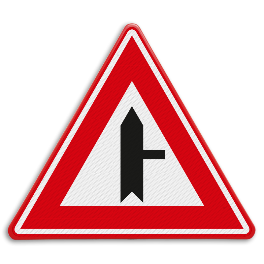 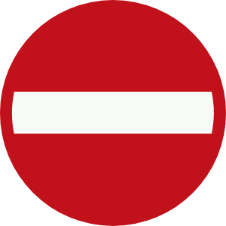 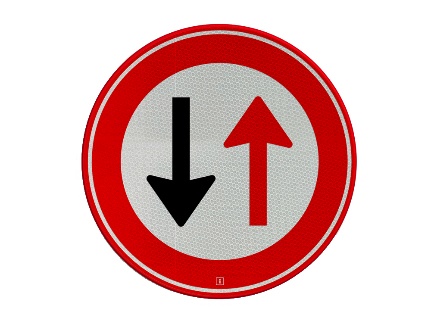 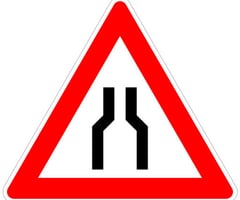 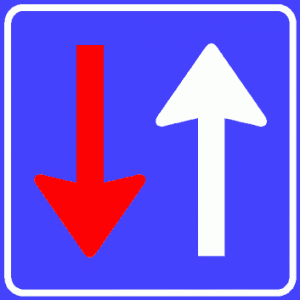 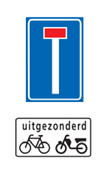 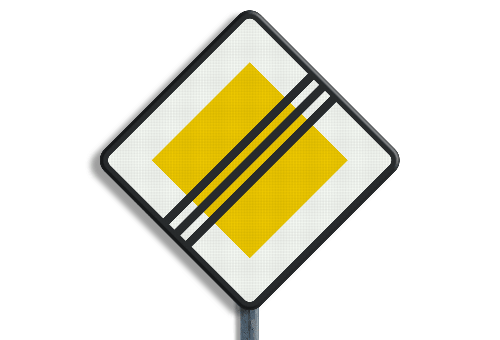 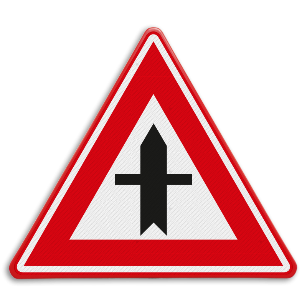 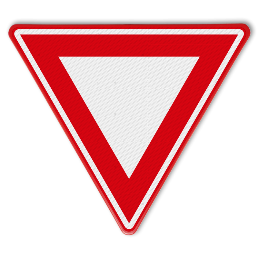 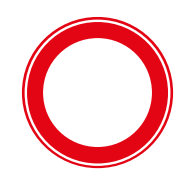 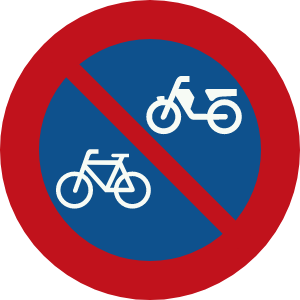 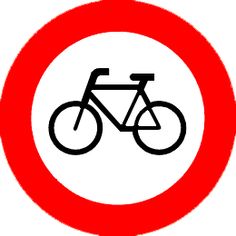 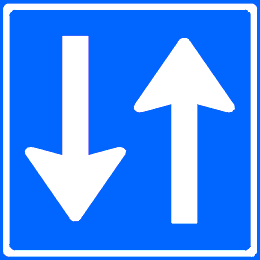 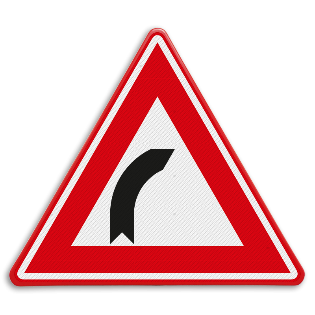 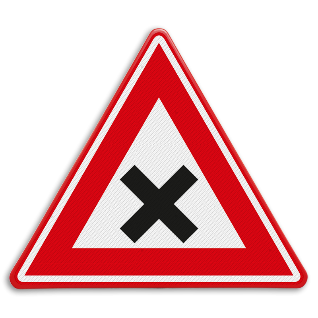 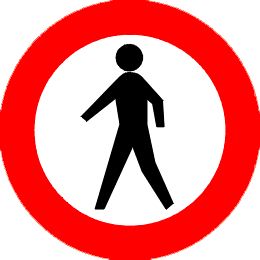 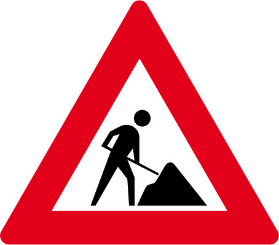 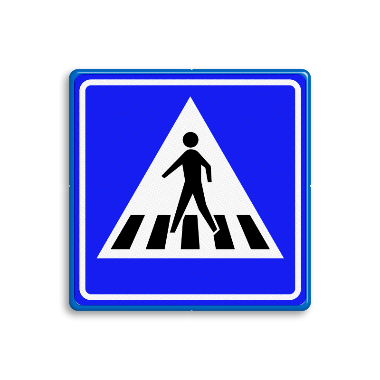 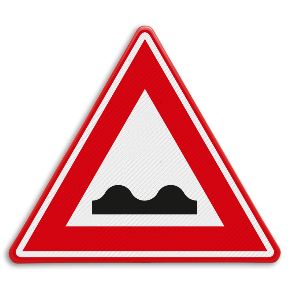 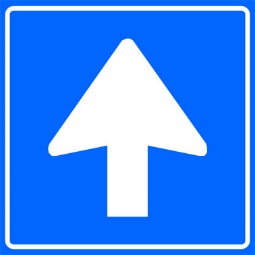 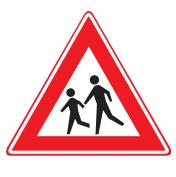 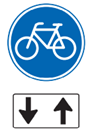 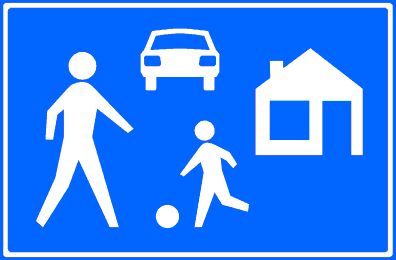 